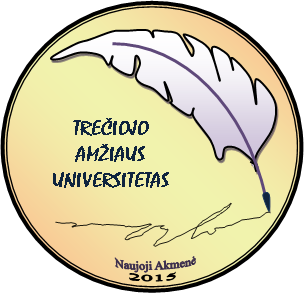 AKMENĖS RAJONO JAUNIMO IR SUAUGUSIŲJŲ ŠVIETIMO CENTRONAUJOSIOS AKMENĖS TREČIOJO AMŽIAUS UNIVERSITETO RENGINIŲ PLANAS2024 m. kovo mėnesiui 2024-02-06   rektorato posėdyje, protokolas Nr. 9 Modulių užsiėmimai vyksta pagal tvarkaraštį. Esant pasikeitimams, informuoja grupių koordinatoriai. P.S. Renginių vieta, laikas, tematika gali keistis pagal poreikį. Sekite informaciją ir skelbimus.Eil. Nr.Renginių pavadinimasKuriam fakultetui skirtasData, laikasOrganizatoriusRenginio vieta1.Protmūšio „IQ kovos” komandos „AKMENUKAI“ Kultūros fakultetas Protmūšio „IQ kovos” komandos nariai2023-10 iki 2024-07 mėn.19.00 val. (pirmadienis)Koordinatorius A. ŽebrovskisNaujosios Akmenės kavinė, Respublikos g. 11a2Dainavimo studija „ŽALMENA” repetuoti, mokytis naujų dainų bei kartoti senąsiasMenų fakulteto Dainavimo studija „Žalmena”2023-2024 m.m. 16.00-17.00 val. (pirmadienis)Dainavimo studijos dėstytoja N. Delnickienė, koordinatorė A. KriaučiūnienėAkmenės rajono JSŠC I a. auditorija3Buities kultūros fakulteto užsiėmimaiBuities kultūros fakultetas2023-2024 m.m.12.00-14.00 val.(I-III antradienis)Dėstytoja L. Liulienė, prodekanė Z. IvanauskienėAkmenės rajono JSŠC II a. 23 auditorija  4Šokio teatro studija „RETRO” repetuoti, mokytis naujų šokiųMenų fakulteto Šokio teatro studija „Retro”2023-2024 m.m. 12.00-14.00 val.(antradienis)Šokių studijos dėstytoja N. Kliučinskienė, koordinatorė  N. PlindinienėNaujosios Akmenės kultūros rūmai  5Anglų kalbos užsiėmimaiUžsienio kalbų fakultetas2023-2024 m.m. 16.00-17.00 val.(antradienis)Anglų kalbos dėstytoja Iveta Kaminskaitė, Užsienio kalbų dekanė J. MotuzienėAkmenės rajono JSŠC II a. 26 auditorija  6Šokių studijos „SIDABRINĖ GIJA” repetcijos, mokymasis naujų šokių bei kartojant senuosiusMenų fakulteto Šokių studija „Sidabrinė gija”2023-2024 m.m. 13.00-15.00 val. (ketvirtadienis)Šokių studijos dėstytoja  O. Moderienė Koordinatorė V. NaglienėNaujosios Akmenės kultūros rūmaiEil. Nr.Renginių pavadinimasKuriam fakultetui skirtasData, laikasOrganizatoriusRenginio vieta  7Dramos studija „TREČIUKAI” repeticijosMenu fakulteto Dramos studija „Trečiukai”2023-2024 m.m.14.00-16.00 val. (trečiadienis)Dėstytoja N. KliučinskienėAkmenės rajono JSŠC 24 auditorija  8Kultūros fakulteto Literatų klubasKultūros fakulteto Literatų klubo klausytojai2023-2024 m.m. 12.00-14.00 val. (mėnesio II-ą pirmadienį)Kultūros fakulteto dekanė S. VaikasienėAkmenės rajono JSŠC 21 auditorija  9Kultūros fakulteto Kultūros erdvės Kultūros fakulteto Kultūros erdvių klausytojaiPagal poreikįKultūros fakulteto prodekanė M. VaitekūnienėPagal poreikį  10Kultūros fakulteto Dvasinio tobulėjimo grupėKultūros fakulteto Dvasinio tobulėjimo grupės klausytojaiPagal poreikįKoordinatorė  I. PocevičienėPagal poreikį11Amatų studijos užsiėmimaiMenų fakulteto Amatų studija2023-10 iki 2024-05 mėn. 10.00-12.00 val.(trečiadienis)Dėstytoja Z. Liaukšienė, koordinatorė E. UščinienėAkmenės rajono JSŠC 24 auditorija12Fizinio aktyvumo grupė „AKMENĖLIAI“Sveikatos fakulteto fizinio aktyvumo grupė2023-2024 m.m.darbo dienomis pagal susitarimą (bendras susitikimas 1 k. per mėnesį)Sveikos gyvensenos fakulteto dekanė N. Galicina, koordinatorius V. Januškevičius Akmenės rajono JSŠ centras 21 kab.  13Šiaurietiškas ėjimas su lazdomisSveikatos fakultetas Šiaurietiškomis lazdomis ėjimo grupei2023-2024 m.m. 10.00-11.30 val. (pirmadienis)Dėstytoja - trenerėŽ. Petokaitienė,koordinatorė  O. MeižienėNaujosios Akmenės miesto erdvės 14Sveikatos stiprinimo mankštos, jogaSveikatos fakultetas Sveikatinimo mankštų grupei2023-2024 m.m. darbo dienomis (pagal susitarimą)VSB specialistai, koordinatorė S. OpulskienėAkmenės rajono JSŠC III aukšto auditorija, Visuomenės sveikatos biuras15Adoracija, švenčiausio sakramento garbinimui. Pabuvimui su Dievu veidas į veidą.Naujosios Akmenės TAU klausytojams2024-03-01 20.00-22.00 val.(penktadienis)Kultūros falulteto  Dvasingumo grupė, koordinatorė I. PocevičienėŠv. Dvasios atsiuntimo bažnyčioje16Bus giedami Žemaičių Kalvarijos Kalnai bažnyčiojeNaujosios Akmenės TAU klausytojams2024-03-02 14.00 val.(šeštadienis)Šv. Dvasios atsiuntimo bažnyčiaŠv. Dvasios atsiuntimo bažnyčiojeEil. Nr.Renginių pavadinimasKuriam fakultetui skirtasData, laikasOrganizatoriusRenginio vieta17Kvietimas dalyvauti respublikiniame vaikų, jaunimo ir suaugusiųjų šokių kompozicijų konkurse „ŠYPSENŲ VAIVORYKŠTĖ – 2024“ TrakuoseMenų fakuteto šokio teatro sudija „Retro” 2024-03-02 12.00 val.  (šeštadienis)Menų fakulteto dekanė Z. Rupeikienė, dėstytoja N. KliučinskienėVytauto g. 69, Trakai1Tarpfakultetinis protmūšis „LIETUVOS LAISVĖS KELIAS“Naujosios Akmenės TAU klausytojams2024-03-0411.00 val. (pirmadienis)Kultųros fakulteto dekanė S. Vaikasienė, koordinatorius A. ŽebrovskisAkmenės rajono JSŠC III aukšto auditorija19Alvydo Vaičiakausko 60 jubiliejaus solinis autorinis  koncertas. Nemokamas.Naujosios Akmenės TAU klausytojams2024-03-04 18.00 val.  (pirmadienis)Naujosios Akmenės kultūros centrasNaujosios Akmenės kultūros rūmai20Mis pavasario – 2024 metai. Kojinių šou.Naujosios Akmenės TAU klausytojams2024-03-06 11.00 val. (trečiadienis)Menų fakulteto dekanė Z. RupeikienėAkmenės rajono JSŠC III aukšto auditorija21Metų Akmenietės – 2023 apdovanojimai. Koncertuos atlikėjas D. Bastys.Naujosios Akmenės TAU klausytojams2024-03-08 17.30 val. (penktadienis)Naujosios Akmenės kultūros centrasNaujosios Akmenės kultūros rūmai22Susitikimas Švč. Jėzaus širdies parapijos Klebonu D. Stulpinu, Mažeikiuose.Naujosios Akmenės TAU klausytojams2024-03-0913.00 val.      (šeštadienis)Kultūros falulteto Dvasingumo grupė, Koordinatorė I. PocevičienėMažeikių Švč. Jėzaus širdies parapijos bažnyčia23Edukacinis užsiėmimas Kuršėnų dvare „GAMYBA IŠ MOLIO” ir “SODAI IŠ ŠIAUDŲ”.Menų fakulteto klausytojams2024-03-1310.00 val.(trečiadienis)Menų fakulteto dekanė Z. Rupeikienė,dėstytoja Z. Liaukšienė Kuršėnų dvaras24Popietė „DU VIENAME“: D. Lužienės paveikslų paroda, tapyba pagal skaičius;  Renginys „DAMOS ETIKETAS“. Naujosios Akmenės TAU klausytojams2024-03-14 15.00 val. 16.00 val.(ketvirtadienis)Turizmo- kraštotyros fakulteto klausytoja  D. LužienėKultūros fakulteto dekanė S. VaikasienėAkmenės rajono savivaldybės viešoji biblioteka, Kudirkos g. 9, Naujoji Akmenė25Violetos Mičiulienės monospektaklis pagal moters gyvenimo istoriją– „PABAISŲ NEBUS”Naujosios Akmenės TAU klausytojams2024-03-15 18.00 val. (penktadienis)Naujosios Akmenės kultūros centrasNaujosios Akmenės kultūros rūmai26Grupės Nerija koncertas „O KAIP BĖGA METAI“Naujosios Akmenės TAU klausytojams2024-03-16 14.00 val. (šeštadienis)Buities kultūros fakulteto dekanė L. LiulienėŽagarės kultūros namai, Miesto aikštė 36, ŽagarėEil. Nr.Renginių pavadinimasKuriam fakultetui skirtasData, laikasOrganizatoriusRenginio vieta27„KUO GYVENI ŠIRDIE“ literatūrinė muzikinė kompozicija, Šokio teatro studija „RETRO“ ir teatro studija „TREČIUKAI“Naujosios Akmenės TAU klausytojams2024-03-16 00.00 val. (šeštadienis)Kruopių kultūros namaiKruopių kultūros namai28Susitikimas su seimo nare Dalia Asanavičiūte dėl referendum.Naujosios Akmenės TAU klausytojams, LPS Bočiai, Dienos centras, Invalidų draugija2024-03-18 12.00 val. (pirmadienis)Rektorė R. VapsvienėAkmenės rajono JSŠC III aukšto auditorija29Istorinės atminties popietė „ATMINTIES NEIŠTRINSI”. Tremtinių prisiminimai, pasakojimai, daiktai, laiškai, kūryba.Naujosios Akmenės TAU klausytojams2024-03-19 11.00 val. (antradienis)Buities kultūros fakulteto dekanė L. LiulienėAkmenės rajono JSŠC 24 auditorija30Velykinė lauko ekspozicija  Naujosios Akmenės TAU klausytojams2024-03-25 (trečiadienis)Naujosios Akmenės kultūros centrasL. Petravičiaus aikštė31Velykų šventei skirtas protmūšisNaujosios Akmenės TAU klausytojams2024-03-25(valanda tikslinama)Naujosios Akmenės kultūros centrasNaujosios Akmenės kultūros rūmai32 Išvyka į Rygos nacionalinį operos ir baleto teatrą į baletą „BACHČICARAJAUS FONTANAI”Naujosios Akmenės TAU klausytojams 2024-03-21 18.00 val. (ketvirtadienis) Sveikos gyvensenos fakulteto dekanė N. GalicinaRygos operos ir baleto teatras33„NUO KLASIKOS IKI ABBA” dainuoja  R. Ščiogolevaitė, V. Genytė ir A. PilvelytėNaujosios Akmenės TAU klausytojams2024-03-26 18.00 val.(antradienis)Naujosios Akmenės kultūros centrasNaujosios Akmenės kultūros rūmai34Tradicinė mėgėjų Teatro šventė „Bendraamžių – scena 2024”. Dalyviai: Kuršėnų TAU, Papilės „UŽPEČKIO” mėgėjų teatras  Mažeikių TAU , Naujasis Šiaulių TAU ir Naujosios Akmenės TAU „TREČIUKAI”Naujosios Akmenės TAU klausytojams2024-03-27 12.00 val.(trečiadienis)Rektorė R. VapsvienėNaujosios Akmenės kultūros rūmai35Edukaciniai užsiėmimai – Velykinių dekoracijų kūrimasMenų fakulteto klausytojams2024-03-20 ir 2710.00 val.(trečiadienis)Menų fakultetas Dėstytoja Z. Liaukšienė, dekanė Z. Rupeikienė ir klausytoja D. StankevičienėAkmenės rajono JSŠC 24 auditorija36Dalyvauti Velykinėje miesto erdvių puošybojeMenų fakulteto klausytojams2024-03-Data tikslinamaMenų fakulteto dekanė Z. Rupeikienė,dėstytoja Z. LiaukšienėAkmenės rajono JSŠC 24 auditorija37Dalyvauti edukaciniuose užsiėmimuose Akmenės krašto muziejuje „KARPINIAI”Menų fakulteto klausytojams2024-03-Data tikslinamaMenų fakulteto dekanė Z. Rupeikienė,dėstytoja Z. LiaukšienėAkmenės rajono JSŠC 24 auditorijaEil. Nr.Renginių pavadinimasKuriam fakultetui skirtasData, laikasOrganizatoriusRenginio vieta38Tobulinti anglų kalbos įgūdžius bendraujant prie arbatos puodelio. (Pasivaišinti atsineštomis vaišėmis ir papasakoti kaip pagaminta)Užsienio kalbų fakulteto klausytojai2024-03-2816.00 val.(ketvirtadienis)Užsienio kalbų fakulteto dekanė J. MotuzienėAkmenės rajono JSŠC 26 auditorija